Writing: Job application letters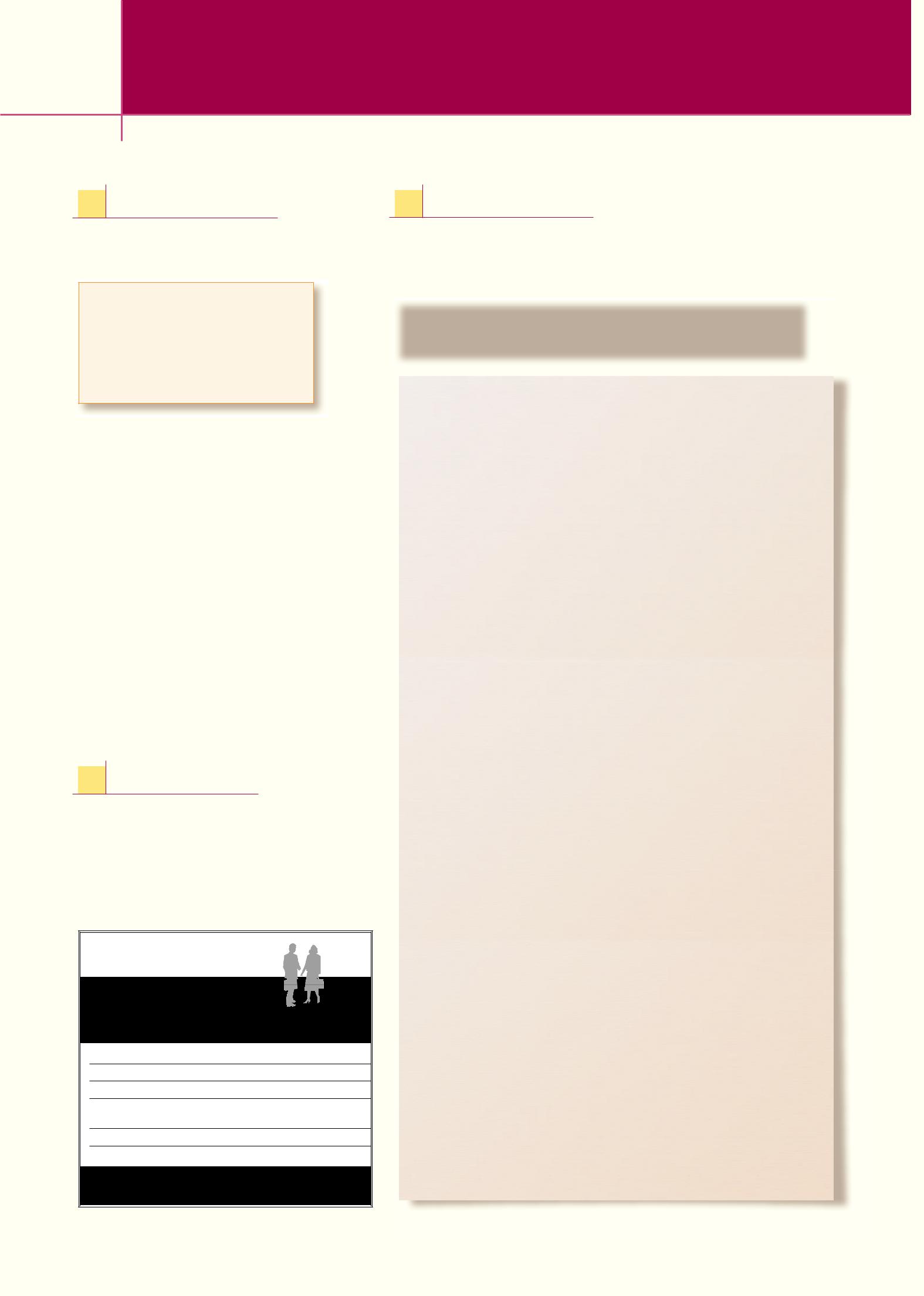 1	Trying to find a jobComplete the sentences with the words in the box.advertised	postapplied refuse apprenticeship short-listedheadhunted work experience messed upHave any of these things ever happened to you – or to anyone you know?2	Before you writeRead the job advertisement. Spend three to four minutes deciding what information you would include in the covering letter that accompanies your CV – and what order you would put it in. Then compare your ideas with a partner.We are a UK trading company looking for a full-timeOFFICE.ADMINISTRATOR.We require:very good spoken English.office administration, including good IT skills.import/export experience – desirable, but not essential.strong communication and inter-personal skills.desire and ability to work hard and face challenges.Please fax your CV and covering letter in English to: (815) 332–07212 or email duncan@shotmail.com3	The covering letterFirst read the letter and decide if you would give Terry an interview.Why / why not? Then, complete the letter with the words in the box.28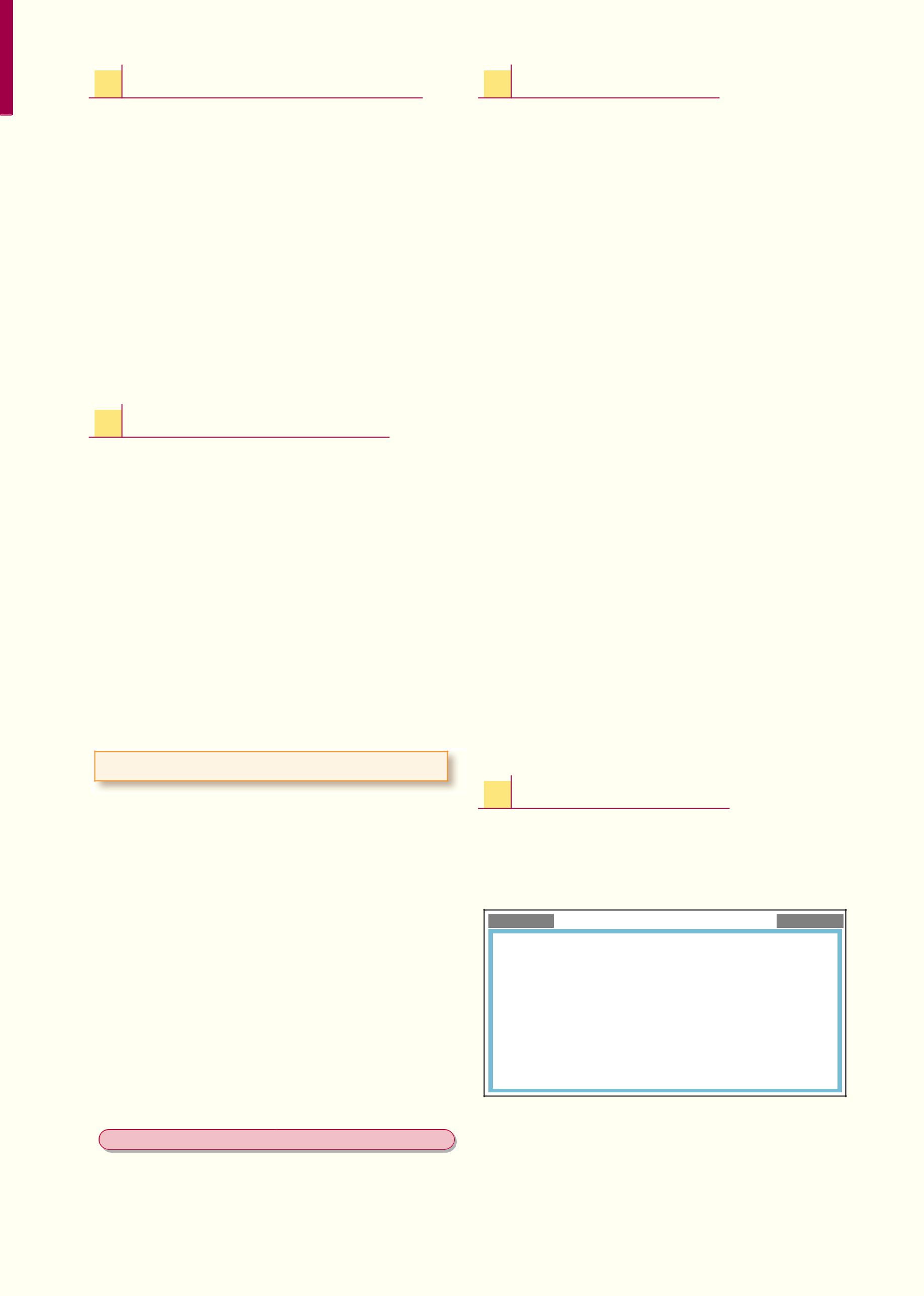 4	Starting and ending formal lettersDiscuss these questions with a partner.1.	Where do you usually place your name and address in formal letters in your own language? And in English?Where do you usually place the name and address of the person you’re writing to in formal letters in English?If you start a letter Dear Sir/Madam, how should you sign off?If you start Dear Mr Jones, how should you sign off?If you are writing to Sue Jenkins, what’s the best way to write her name?What’s the difference between starting Dear Sir/Madam and starting To whom it may concern?5	Using grammar: ... -ing clausesDiscuss with a partner the meanings of these different forms.Then compare your ideas with the explanation.I possess the relevant experience, having previously spent a year working in a German company trading in industrial furnishings.I feel I am suitably qualified for the post, having both a degree and a Master’s in relevant subjects.In formal writing, we often use -ing clauses to add explanations. In sentence a. above the meaning is because/as I have previously spent. In b. the meaning is because/as I have.Complete the sentences with the correct form of the verbs in the box.be	complete	deal with	have	pass	spend1.	I have considerable experience in this line of work,........................................................ over 20 years in the field.I feel well suited to this particular position,........................................................ a highly qualified practitionerwith a range of previous experience.I feel confident of my English abilities, ........................................recently ......................................... the Cambridge FirstCertificate.I feel confident of my computing skills, ......................................recently ......................................... a six-month IT course.5.	I am sure I would be able to meet tight deadlines,........................................................ similar pressures in myprevious job.I feel I possess the appropriate qualifications for this post, ........................................................ a degree in modern languages and a Master’s in translation.▲	For more information on using -ing clauses see G4.Writing: Job application letters6	Using grammar: shouldIn formal writing, should is often used to mean if.For example:Please do not hesitate to contact me, should you require any further information.Use the words in brackets to report these formal sentences as if you were talking.1.	Should you require any further information, please do not hesitate to contact me.I told them that ...................................................................................... .(need / more / get in touch)2.	Should payment not be immediately forthcoming, further action may well be taken against you.They told me that ................................................................................. .(pay / take / court)3.	Should you find our products available cheaper elsewhere, we would be happy to reimburse you the difference in cost.They say in their publicity that ..................................................... .(find / cheaper / else / pay back / difference)Now write the formal sentences being reported here.He told me to make an appointment with his PA if I wanted to talk about it any more.............................................................................................................................. .(wish / discuss / further / please / appointment)I asked them to get in touch with me straight away if any jobs come up.............................................................................................................................. .(vacancies / available / contact / earliest possible opportunity)Compare your ideas with a partner.7	Writing a covering letterRead the job advertisement.Then work with a partner and spend three minutes deciding what information you would include in the covering letter and what order you would put it in.Position: Technical Training EngineerLocation: Liverpool, EnglandResponsibilities:Deliver technical training courses to overseas customers.Write or edit technical training documentation.Requirements:Excellent English – mother tongue or second language.Good telecom or computer background.Wide teaching experience preferred.Telecom equipment maintenance background preferred.Responsible, cooperative and enthusiastic.No limits on nationality.Underline or make a list of the expressions from this unit that you’d like to use in your letter. Cover the expressions and write your first draft.Then check that you used the expressions correctly and write a second draft.291.I saw it .........................................on the web and I......................................... for it online.......................................... for it online.2.This guy from an agency .........................................This guy from an agency .........................................me.They made me an offer I just couldn’tme.They made me an offer I just couldn’t......................................... .3.I did some .........................................there when Iwas at college.Then they offered me a full-was at college.Then they offered me a full-time ......................................... .4.I did a one-year .........................................withthem. At the end of it, they took me onthem. At the end of it, they took me onfull-time, which was great.full-time, which was great.5.I got as far as being ........................................., butI really .........................................the secondinterview, I’m afraid.benefitedenclosedinterviewreferencesresponsechallengesfurtherinvaluablerelevantsuitable549 Shaftesbury Road549 Shaftesbury Road549 Shaftesbury RoadFinsbury ParkFinsbury ParkFinsbury ParkLondon N6 4STLondon N6 4STLondon N6 4ST20 February 200620 February 200620 February 2006Ms Angela CartwrightMs Angela CartwrightPersonnel DepartmentPersonnel DepartmentSpeed Software DevelopmentSpeed Software DevelopmentSpeed Software Development150–154 The Avenue150–154 The AvenueCroydon CR2 0QUCroydon CR2 0QUDear Sir/ Madam,I am writing in (1) ............... to your recent advertisementI am writing in (1) ............... to your recent advertisementI am writing in (1) ............... to your recent advertisementI am writing in (1) ............... to your recent advertisementI am writing in (1) ............... to your recent advertisementI am writing in (1) ............... to your recent advertisement. Please find (2) ............... my. Please find (2) ............... my. Please find (2) ............... my. Please find (2) ............... myfor an office administratorfor an office administratorfor an office administratorcurrent CV.current CV.I feel I would be (3) ............... for the post for a number ofI feel I would be (3) ............... for the post for a number ofI feel I would be (3) ............... for the post for a number ofI feel I would be (3) ............... for the post for a number ofI feel I would be (3) ............... for the post for a number ofI feel I would be (3) ............... for the post for a number ofreasons. Firstly, I speak excellent English, having recentlyreasons. Firstly, I speak excellent English, having recentlyreasons. Firstly, I speak excellent English, having recentlyreasons. Firstly, I speak excellent English, having recentlyreasons. Firstly, I speak excellent English, having recentlyreasons. Firstly, I speak excellent English, having recentlypassed the Cambridge First Certificate exam with a C grade.passed the Cambridge First Certificate exam with a C grade.passed the Cambridge First Certificate exam with a C grade.passed the Cambridge First Certificate exam with a C grade.passed the Cambridge First Certificate exam with a C grade.passed the Cambridge First Certificate exam with a C grade.Secondly, I feel I possess the (4)Secondly, I feel I possess the (4)Secondly, I feel I possess the (4)............... import / export............... import / export............... import / exportexperience, having previously spent a fortnight working inexperience, having previously spent a fortnight working inexperience, having previously spent a fortnight working inexperience, having previously spent a fortnight working inexperience, having previously spent a fortnight working inexperience, having previously spent a fortnight working inthe canteen of a French company trading in lingerie. Duringthe canteen of a French company trading in lingerie. Duringthe canteen of a French company trading in lingerie. Duringthe canteen of a French company trading in lingerie. Duringthe canteen of a French company trading in lingerie. Duringthe canteen of a French company trading in lingerie. Duringthis time, I gained (5) ............... experience. I also feel mythis time, I gained (5) ............... experience. I also feel mythis time, I gained (5) ............... experience. I also feel mythis time, I gained (5) ............... experience. I also feel mythis time, I gained (5) ............... experience. I also feel mythis time, I gained (5) ............... experience. I also feel mysocial skills and ability to communicate (6) ............... fromsocial skills and ability to communicate (6) ............... fromsocial skills and ability to communicate (6) ............... fromsocial skills and ability to communicate (6) ............... fromsocial skills and ability to communicate (6) ............... fromsocial skills and ability to communicate (6) ............... fromdealing with customer complaints in my workplace. I amdealing with customer complaints in my workplace. I amdealing with customer complaints in my workplace. I amdealing with customer complaints in my workplace. I amdealing with customer complaints in my workplace. I amdealing with customer complaints in my workplace. I amnow looking to put these new skills into practice.now looking to put these new skills into practice.now looking to put these new skills into practice.now looking to put these new skills into practice.now looking to put these new skills into practice.now looking to put these new skills into practice.On top of all this, I am a dedicated, motivated worker, ableOn top of all this, I am a dedicated, motivated worker, ableOn top of all this, I am a dedicated, motivated worker, ableOn top of all this, I am a dedicated, motivated worker, ableOn top of all this, I am a dedicated, motivated worker, ableOn top of all this, I am a dedicated, motivated worker, ableto act both independently and also as part of a team. In myto act both independently and also as part of a team. In myto act both independently and also as part of a team. In myto act both independently and also as part of a team. In myto act both independently and also as part of a team. In myto act both independently and also as part of a team. In mylast job, I was responsible for establishing a new system forlast job, I was responsible for establishing a new system forlast job, I was responsible for establishing a new system forlast job, I was responsible for establishing a new system forlast job, I was responsible for establishing a new system forlast job, I was responsible for establishing a new system forthe collection and cleaning of trays, for which I received anthe collection and cleaning of trays, for which I received anthe collection and cleaning of trays, for which I received anthe collection and cleaning of trays, for which I received anthe collection and cleaning of trays, for which I received anthe collection and cleaning of trays, for which I received anEmployee of the Month award. I enjoy new (7) ...............Employee of the Month award. I enjoy new (7) ...............Employee of the Month award. I enjoy new (7) ...............Employee of the Month award. I enjoy new (7) ...............Employee of the Month award. I enjoy new (7) ...............Employee of the Month award. I enjoy new (7) ...............and never give less than my all.and never give less than my all.and never give less than my all.I am available for (8) ............... at any time and would beI am available for (8) ............... at any time and would beI am available for (8) ............... at any time and would beI am available for (8) ............... at any time and would beI am available for (8) ............... at any time and would beI am available for (8) ............... at any time and would behappy to provide (9) ..............., should you require them.happy to provide (9) ..............., should you require them.happy to provide (9) ..............., should you require them.happy to provide (9) ..............., should you require them.happy to provide (9) ..............., should you require them.happy to provide (9) ..............., should you require them.Please do not hesitate to contact me should you require anyPlease do not hesitate to contact me should you require anyPlease do not hesitate to contact me should you require anyPlease do not hesitate to contact me should you require anyPlease do not hesitate to contact me should you require anyPlease do not hesitate to contact me should you require any(10) ............... information.(10) ............... information.(10) ............... information.I look forward to hearing from you soon,I look forward to hearing from you soon,I look forward to hearing from you soon,I look forward to hearing from you soon,Yours faithfully,Yours faithfully,Terry S DurhamTerry S DurhamModify searchNew searchNext >>